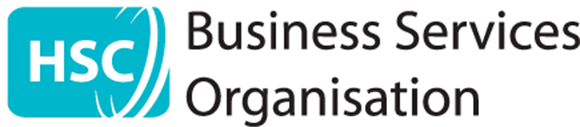 Annual Certificate of Pensionable Profits   2020/21IMPORTANT INFORMATION ABOUT THE 2020/21 ANNUAL CERTIFICATE OF PENSIONABLE PROFITAs you are aware the HSCB are now reconciling the funding for Employer contributions in year.  In an effort to support this work we are asking you to in some cases to submit 2 certificates.  As the Annual Certificate is primarily to provide the pensionable pay figure, the attached certificate will show the calculation, Box 33 x 100/122.50 to arrive at the pensionable pay figure. Funding is allocated as 22.5% for in scheme membership and 16.3% for opt out or retirement. Please use Box I on the first page to clearly show dates for starting/leaving/opt out/retirement.In the 20/21 year where a GP has opted out of the pension scheme or retired during that year, you should submit 2 certificates.   One for opt in period and one for opt out period/post retirement.For the purposes of opt out/post retirement HSC Pension Service will complete a further piece of work from your submission for this period to determine the pensionable pay based on 16.3%  – then HSCB will be using the combined information from the opt in scheme certificate and our calculation of pensionable pay at 16.3% for their funding reconciliation and HSC Pension Service will use the combined information for seniority reconciliation purposes.  The GPs should be providing you with monthly payslips for all of their employments.  This will enable you to aggregate their pensionable pay in 20/21 for submission for entries in IPS to include OOH earnings.  If any of you have difficulty in obtaining this information, please ask the GP to provide the details and evidence. If you continue to have difficulty, send us an email detailing the GP/Practice Number/Employment (staff number) and we will try and provide the information for you.  Please provide supporting evidence and either enter cell comments or use text in Box 89 to provide as much supporting information when referring to employments other than partnership.If following completion of the certificate the GP has an outstanding liability for OOH, HSC Pension Service will make adjustments via the Global Sum through FPPS, GPs should then make individual arrangements with practices or alternatively make a BACS payment to the HSC Scheme Account, details as above.**PLEASE NOTE – CHEQUE PAYMENTS NO LONGER ACCEPTED FOR CONTRIBUTION UNDERPAYMENTS.Please therefore arrange a  BACS payment as  below :Account Name : HSC Pensions Scheme Sort Code:  950121           Account Number:            90197955So that we can allocate the payment to the correct account the reference number should include the practice number and the GP cypher number and year Eg  Pr000 E0000/20/21. Please send an email to gpcertificates@hscni.net to confirm the processing of the transaction.The certificate will be available on our website within the next few days and as always is due for completion and return by 28th February 2022.The deadline for submission is 28.02.2022. The values on the certificates received within this time frame will be used to set the NI Average figure for seniority purposes.Where a certificate has not been received we will write to the GP, informing them that their 2020/21 pensionable profit figure will be recorded as zero.Please forward completed certificates in Excel format to GPCertificates@hscni.net   Applications not submitted in this format will be returned for resubmission.If you need confirmation that you have sent the certificate, please set ‘Request a Delivery Receipt’ from your email options menu.ContentsIntroduction	2IntroductionThis booklet is issued by HSC Pensions to give guidance for the completion of the Annual Certificate of Pensionable Profits 2020/21 (the “certificate”). The certificate is subject to change each year and these guidance notes are aimed specifically at the 2020/21 certificate only. (Copies of guidance notes and frequently asked questions from earlier years are available on the HSC Pensions website).In completion of the certificate you must be mindful of the overall requirements, rules, regulations and legislation surrounding the HSC Pension Scheme. The rules of the HSC Pension Scheme are laid down in regulations agreed by Parliament. They are the National Health Service Pension Scheme Regulations 1995 (“HSCPS Regulations”) and subsequent amendments, and the National Health Service Pension Scheme Regulations 2008 and subsequent amendments and The Health and Social Care Pension Scheme Regulations (Northern Ireland) 2015. You can view these on the HSC Pensions website at: www.hscpensions.hscni.netYou should also have regard to tax law surrounding the preparation of personal and partnership tax returns.This booklet does not seek to offer definitive guidance in any of these areas of legislation and specialist professional advice should always be sought in the event of any uncertainties.Similarly, HSC Pensions cannot offer any specific advice on the completion of the certificate.Background information on the HSC Pension Scheme can be found in the current version of the “Scheme Guide” to the HSC Pension Scheme and in employer’s technical updates, which can also be found on www.hscpensions.hscni.netPurpose of the certificate and levels of contributionThe purpose of the certificate is to calculate a provider’s pensionable HSC earnings, the level at which pension contributions need to be paid and the contributions due.Levels of contributions payable can be found on the Cost and contributions Factsheet www.hscpensions.hscni.netThis certificate can only be completed after your 2020/21 personal (and if applicable partnership) income tax return has been completed.Who should complete this certificate?This certificate must be completed by:Individual GP providers (i.e. type 1 medical practitioners) andindividual non GP providerswho are either partners in practice or working as a single hander.GP ProvidersGP providers must ‘pension’ all their HSC GP Practitioner income; that is all practitioner income paid to them by a HSC Employing Authority. A GP provider can earn income from a number of different sources. If this is the case, the provider must pension all of their HSC GP practitioner income and cannot opt out of pensioning certain parts of it. A provider may however opt out of pensioning salaried officer posts, such as hospital based clinical assistant posts, but they cannot opt out of pensioning bed fund posts and they cannot pension ‘opted out’ Officer income by a ‘back door route’ through the certificate. GP providers will need to have regard to other relevant forms in the completion of this certificate, namely Locum forms A and B.There is an over-riding requirement that providers must complete one certificate for each separate contract held. Therefore, where the same GP provider receives income from more than one GMS contract a separate certificate is required for each.Non GP ProvidersNon GP providers are required to complete the certificate. They are treated as “whole time officers” regardless of the hours they work. Non GP providers are only permitted to pension income from one source and will only complete one certificate each year. As a non GP provider partner in a GP practice, their pensionable pay will be based on their share of profits from the partnership. If a non GP provider earns income from a number of sources they should seek specialist professional advice as to which of their HSC posts should be pensioned.Please note the final pay controls applicable to 1995 Section officer members with effect from 1 April 2014, apply to non-GP providers.  The FAQs at Annex c provide more information.  A GP who is a type 2 medical practitioner (e.g. salaried GP, practice based long-term fee based GP, or career OOH/GPwSI GP) must complete the Type 2 Medical Practitioner Self - Assessment Form.What happens after I have completed the certificate?Once you are happy the details contained in the certificate are correct, you should forward the completed certificate in excel format to gpcertificates@hscni.net  Please include Practice number in the subject line.  E.g Pr001 Annual Certificate of Pensionable Profit 20/21  The deadline for submission of the certificate is 28 February 2022.  Only those certificates received by the due date will be included for the calculation of the NI average rate for seniority purposes.Completing the certificate: Boxes A – KBox A: Your NameWrite your full name; do not use initials. If your surname has changed in 2020/21 please also provide your previous surname.Box B: Type of ContractSpecify the type of contract this certificate relates to, as in some cases, a provider may hold more than one contract to provide medical services.Box C: National Insurance Number Enter your national insurance number.Your national insurance number is also available from the front page of your income tax return.Box D: Practice Reference Number and Pension Scheme Employing Authority CodeYour GP practice reference number is the unique reference number allocated to you by your LAT/PCH/LHB; if not known please enter the Practice Name. The HSCPS Employing Authority code is a letter followed by three digits; i.e. E123. Your practice/payroll manager should be able to provide you with this code.Box E: Host HSC Trust or BoardFor purposes of the 2020/21 certificate, the host Trust/HSCB will remain as the commissioning Trust/HSCB (i.e not LAT).  GP providers should be aware that their “commissioning” host may be different from their “listing” Trust/HSCB.  For non GP providers, state the commissioning Trust/HSCB.If you have moved practice during the year, or there have been area changes to your commissioning Trust/HSCB, you may be required to complete more than one certificate for 2020/21.More than one certificate will be required in the following circumstances:You have changed practice during the year, but have remained within the same Trust/HSCB.In this situation, two certificates will be required and the reference in box D will be different on each.You have changed practice but have also moved to a different Trust/HSCB locality.In this situation, two certificates will be required and the references in boxes D and E will be different on each.It is acceptable in both situations (a) and (b) to account for personal expenses, personal capital allowances and any private fee income assessed on the self- employment pages of your income tax return on a pro-rata basis should specific calculations relating to each time period not be available.If a change of Trust/HSCB occurs as a result of a practice merger, but you remain with the same practice,only one certificate should be completed and the relevant entry in box E will be the Trust/HSCB at the end of the year.Box F: Practice Accounting Year EndThe appropriate ‘year end’ will be the accounting year end which falls into the tax year 2020/21 (the year ended 5 April 2020), for example 30 June 2020, 31 October 2020 or 31 March 2021.. This is the accounting year which forms the basis for the entries contained in your 2020/21 income tax return. This should be entered in the format dd.mm.yyyyYour practice accountant will be able to provide this information.Box G: Private Fees Year EndMany providers earn private fees which are not paid in to the practice’s accounts. These fees will be separately accounted for on your income tax return.The accounting year end for your private fee income may differ from your practice’s accounting year end. For example, your practice year end may be 30 June 2020, but your private fees may be accounted for on your 2020/21 income tax return for the year ended 5 April 2020. Alternatively, your private fees accounting year end may be exactly the same as your practice’s accounting year end i.e. 30 June 2020.Either method is entirely acceptable.If your accountant completes your income tax return, you should ask them which year end should be entered in box G.Box H: Date of CommencementWhere you have commenced as a partner or as a single-hander during 2020/21 you should enter the date here.  See notes at boxes 46 to 54, where you may need to annualise your earnings.If the date in box F and/or G is not 31 March, you will need to have regard to the overlap rules in determining taxable and pensionable pay. The overlap rules work in exactly the same way for income tax and pensionable pay.You should consult an appropriately qualified accountant who will be able to assist you with these calculations. Alternatively you will find detailed guidance on the overlap provisions in earlier years’ certificate guidance notes at www.hscpensions.hscni.netBox I: Scheme Membership in Year 2020/21 – see covering pageWhere you have left or retired from a practice during 2020/21 enter the date you have either:left the practice where you were a partner or single-hander (i.e. moved to another practice or became salaried elsewhere), ortaken 24 hour retirement, oropted out of the pension scheme, orleft the practice and taken your pension.Use box 89 (the explanatory information box) to confirm the circumstances of your departure, including the type of retirement (full or 24 hour) that you are taking and the details of any new practice or other organisation you may be joining (if known) as either a partner or in an employed position.Once again if you are retiring or leaving a practice, you may be affected by the overlap rules. You should consult an appropriately qualified accountant who will be able to assist you with these calculations.If you have taken full or 24 hour retirement or opted out during 2020/21, you must complete a certificate for the period that you were in pensionable employment. Where a GP returns to practice following 24 hour retirement or has opted out but continues to work they must also complete a second certificate for the entire year solely for seniority purposes. If a certificate has been completed solely for seniority purposes this should be made clear in box 89.In subsequent years members who have taken retirement or opted out but continue to be providers must complete an annual certificate for the purposes of calculating their entitlement to seniority.Full details about retiring from the HSC Pension Scheme (including taking 24 hour retirement) are available from HSC Pensions website at www.hscpensions.hscni.netBox J: Added Years CapPrior to 1 April 2008 members who first joined the HSC Pension Scheme on or after the 1 June 1989 were subject to the pensionable earnings cap; i.e. the member could only pension HSC earnings in the HSC Scheme up to a prescribed limit. If a member joined before 1 June 1989 but had a break in pensionable employment of more than one year after 1 June 1989 they were also subject to the cap.With effect from 1 April 2008 the earnings cap has been removed and employee and employer contributions are based upon full HSC pensionable earnings.However, if an HSC Pension Scheme member who had previously been subject to the cap is buying added years under an agreement that started before 1 April 2008, those added years remain subject to the cap.  Contributions in respect of those earnings subject to the added years cap are still limited to £166,200 for 2020/21. Any added years agreements starting on or after 1 April 2008 are not subject to the earnings cap and contributions are payable on the full actual HSC pensionable earnings. Do not enter “Yes” in Box J if this is the case.Please also refer to the guidance notes for completion of box 38c.Further information and guidance on the operation of the earnings cap can be found in Employer Circulars/Technical Updates HSC (P) 0311 and HSC (P) 02/10 on www.hscpensions.hscni.net and also on factsheet; Earnings Cap Factsheet. Box K: Provisional Tax ReturnsThere are circumstances where it will be necessary to use provisional information on your income tax return, such as in your first year of self-employment or when joining a new practice. If you have completed a provisional tax return for 2020/21, you should enter “Yes” in this box.When an amended income tax return is submitted, a corresponding amended certificate should be completed and submitted, even though the submission date of the amended certificate is after the deadline for filing.Calculating your pensionable earnings: Boxes 1 – 89Box 1: Provider’s Share of Partnership Income – see covering pageThe figure in box 1 should be your share of total medical related income derived from the appropriate partnership accounts. - This figure should allow for any prior shares of income allocated to you, for example seniority, property income, medical examination fees, appraisals etc.Single handers should enter “Nil” in this box and proceed to box 2.Tax adjustments to income (such as bank interest received, non-taxable income and certain legacies and bequests etc.) should be excluded.Special note – Salaried appointments/SessionalPooled Salary IncomeGP providers often share income from their employed positions with their fellow partners in their practices. This is known as “pooled” income.A GP provider who is a partner in a practice can have this income taxed in one of two ways:By the “statutory” methodThis is where the pooled salaried position paid into the practice has been deducted for tax purposes on the partnership computation and taxed on the employment pages of the individual’s tax return.By the “concessionary” methodThis is where the pooled salaried position has been treated as self-employed (i.e. partnership) income in accordance with HMRC Guidance noted at www.hmrc.gov.uk/manuals/eimanual/EIM03000.htm and subsequent pages.Care should be taken when preparing accounts, tax calculations and the certificate because pooled income may need to be grossed up for employer contributions to ensure sufficient earnings are pensioned.Sessional IncomeIncome as a Sessional GP OOH should be included gross.If a provider has pooled any superannuable fee based income this cannot be declared as GP Sessional. This income should be included on the certificate as gross income plus employer contributions.Box 2: Single Handed Provider/Self-Employed IncomeBox 2 is for single-handers to declare their GMS, PMS, APMS and SPMS income, private income and reimbursements.Box 2 is also for GP partners who have private fees that are not included in the partnership tax return but which are reported separately on the self-employment pages of their individual income tax return.If you are a partner in practice with private fee income that is fed into the partnership tax return, and not reported on the self-employment pages of your personal return, there should be no entry in this box as the income will be included in box 1 above.Box 3: Income from Employment Pages of Income Tax ReturnBox 3 must include all income where the GP provider is in receipt of a P60. This includes salaried employment income (e.g. clinical assistant, community medical officer, salaried GP, and bed fund posts) where income is subject to PAYE, regardless of whether tax or national insurance has actually been deducted. Also include any income that is GP Sessional where the OOHP have paid it under PAYE.Where you receive a P60 in respect of a salaried position, but that income is pooled in the partnership (i.e. the “concessionary method” as described in the guidance to box 1), you should not include this income in box 3. If however, your salaried income has been treated as employment income on your income tax return this figure should be included in box 3 (i.e. the “statutory method” as described in the guidance to box 1). Enter salaried GP work as gross including contributions.  Box 3 should also include sessional OOH earnings, gross to include any incentive payments and contributions.Where a figure is to be included in box 3, it will equate to the figure in box 1 of the employment pages of the income tax return i.e. taxable salary excluding any grossing up for employer superannuation contributions.Do not include a salary received from a limited company that holds a GMS, PMS, SPMS or APMS contract. The pensioning of such salaries will be dealt with through the separate certificate for limited companies.Box 4: Other Medical Related IncomeBox 4 must include any ad hoc private work (e.g. university or medical school) and any fee based HSC work that was not salaried and is not included in boxes 1, 2 or 3 above. This may include income before a deduction for expenses reported at box 16 of page TR3 of your main tax return.Do not include pensionable income derived from a limited company. Whilst the provider’s salary and dividend income from such a source may be pensionable, this will be dealt with through the separate limited company certificate.Box 5: Income Pensioned SeparatelyBox 5 is the income stated in boxes 1, 2, 3, or 4 of the certificate which has already been ‘pensioned’. This is likely to be HSC income from Sessional OOH, Salaried OOH and GP Locum work (the full amount before 10% reduction for notional expenses).  (i.e. clinical assistant, hospital practitioner, CMO, salaried GP and bed fund posts). This will also include any salaried income pensioned through the University Superannuation Scheme.Note that this box should only include income included in boxes 2, 3 and 4 that has been pensioned separately. No entry should be made in this box in respect of salaried appointments that have been pooled in the practice.  However, where the salaried position has been recorded on the employment pages of the individual’s income return (i.e. the “statutory” method) you will be required to enter here the amount included in box 3 that relates to pooled income. See the guidance to box 1.Box 6: Total Medical HSC and Non HSC IncomeBox 6 is the total HSC and non-HSC income, which has not already been pensioned elsewhere, for the purposes of this certificate.Box 7: Share of Partnership Non-HSC IncomeThe figure in box 7 should be your share of non-HSC income from the practice accountsclinical trials, insurance medicals, DWP medicals, private patients, police work, medical school and university income paid direct from the school/university, medico legal reports, etc.Box 7 will also include external locum income not already pensioned on Locum A and B forms e.g. locum work carried out on behalf of practices other than the one in which you are a partner.Box 8: Single Handed Provider and Self-Employed Non-HSC IncomeThe figure in box 8 should be the non HSC income reported through your self- employment pages; clinical trials, insurance medicals, DWP medicals, private patients, police work, medical school income paid direct from the school, medico legal reports, etc.Box 8 will also include external locum income not previously pensioned on Locum A and B forms.For income from an Out Of Hours Provider (“OOHP”) to be pensionable, the OOHP needs to be a HSC Employing Authority. A list of OOHPs that are Employing Authorities can be found in Annex B. Please refer to this list to determine if OOHs income is pensionable.Box 9: Non HSC Medical Related Employment IncomeThis figure should be the non-HSC income reported on the employment pages of your tax return.Box 10: Non HSC Medical Related Income Declared Elsewhere on Income Tax ReturnBox 10 must include any non HSC ad hoc private fee work and fee based medical related work that was not salaried and is not included in boxes 7, 8 or 9 above. This may include income reported at box 16 of page TR3 of your main tax return.Box 11: Non HSC Income Pensioned SeparatelyIt will be rare to have an entry here, as there are few types of non HSC income that will already be pensioned separately. One example, however, would be university income received direct and already pensioned through the University Superannuation Scheme.Box 12: Total Non HSC IncomeBox 12 is your total non HSC income that has not already been pensioned.Box 13: Ratio of Non HSC Income To Total Medical Related IncomeBox 13 provides the ratio to determine the percentage of expenses attributable to non HSC income under the standard and alternative methods of calculation. See notes to boxes 39, 40 to 45 and 89.Box 14: Partnership ExpensesBox 14 must state your share of all of the practice partnership expenses derived from the practice accounts, e.g. staff salaries, administrative expenses, drugs etc. Exclude expenses that are disallowed for tax purposes; e.g. depreciation, entertaining, etc.  Capital allowances claimed on practice assets such as computer equipment and furniture should be included.Where personal expenses and capital allowances have been claimed and fed through the partnership tax return for tax reporting purposes, they should be included in box 14 after adjustment for private use.Box 15: Single Handed Provider/Self-Employed ExpensesThis will include a single hander’s total expenses, adjusted for tax purposes.For providers in partnership, box 15 will include the tax adjusted personal expenses and capital allowances that are not set against profits in the partnership tax return, but are set against private fee income declared on the self-employment pages of the personal return.Box 16: Employment ExpensesBox 16 will include the tax relievable expenses entered on the employment pages in respect of employment income. Expenses set against employment income earned prior to commencing or after ceasing as a provider should NOT be included.Box 17: Other Medical Related ExpensesIncludes tax relievable expenses included, or set against income declared, elsewhere on your tax return; e.g. at box 17 of page TR3 of your main tax return.Box 18: Qualifying Loan InterestBox 18 is interest payable on your share of a loan held personally for professional purposes not already declared in boxes 14 to 17, and will usually reflect the entry made at box 5 under ‘Other tax reliefs’ on page 2 of the additional information pages of your tax return.Box 19: Total ExpensesThese are your total expenses incurred in respect of all your income for the purposes of this certificate.Box 20: Partnership Taxable ProfitThis figure will reflect your share of taxable partnership profit (box 1 less box 14) and should correspond to box 8 of the partnership pages of your income tax return.Box 21: Single Handed Provider/Self-Employed Taxable ProfitThis figure will reflect taxable single hander or private fee based self-employed profit (box 2 less box 15) and should correspond to box 31 of the self-employed (short) pages or box 64 of the self-employment (full) pages of your tax return.Box 22: Net Taxable Employed PayThis figure will be your taxable employment pay (box 3 less box 16) and will reflect Box 1 less the total of boxes 17, 18, 19 and 20 from the employment pages of your income tax return.Box 23: Other Net Medical Related ProfitWill be your taxable medical related profit declared elsewhere on your tax return.Box 24: Total Taxable ProfitIs the total of boxes 20 to 23.Box 25: Qualifying Loan InterestSee guidance to box 18.Box 26: Income Pensioned Separately Included In Box 24This total needs to include any elements of income included in boxes 20 to 23 which have been pensioned at source.This box will include:Salaried appointments net of expenses (included in box 22)Sessional appointments net of expenses or incentive paymentsLocum income pensioned on Locum A and B forms (included in boxes 20 and/or 21) Where salaried appointments have been pooled (also see guidance on boxes 1, 3 and 5) it will be necessary to include the GP provider’s taxable pay i.e. the figure as noted on their P60 plus employee and added years contributions, and any employer’s contributions where the practice’s accounts have been grossed up. (For the avoidance of doubt this figure will not be just the provider’s share of the pooled salaried income).Where salaried income has not been pooled, or the “statutory” method has been used for pooled salaried income, the income will have been recorded on the employment pages of the individual provider’s income tax return. The relevant figure will be the figure at box 22.It should be noted that box 26 will not necessarily be equal to box 5 as a result of any pooled income. See guidance notes to box 5.Box 27: Total non HSC IncomeThe figure to be stated in box 27 is the figure in box 12.Box 28: Any Pensionable HSC GP IncomeBox 28 should include any ‘ad hoc’ HSC income (inclusive of employer contributions) not already declared on this certificate and not already ‘pensioned elsewhere’.Box 29: Non HSC ExpensesSee the notes in respect of boxes 39, 40 to 45, and 89.Box 30: Non Standard Method of ApportionmentThis box should be ticked if the standard method of non-HSC expense allocation is not being used. See the notes in respect of boxes 39, 40 to 45, and 89.Box 32: No entry for 18/19 Year as Sessional OOH is treated as pensioned separately.SPECIAL NOTE – GP (Sessional) INCOMEWhere a GP provider has performed Sessional work, the employer should have deducted employee contributions at the correct rate taking account of the GP provider’s global practitioner pensionable income. Where the incorrect rate has been applied the GP provider should mark box L or M to confirm arrangements for any adjustments.The GP provider must ensure that they provide all monthly pay advices from each employer and make these available at year end for reconciliation with the Annual Certificate of Pensionable Profit.Sessional income should be recorded in the month to which the payment relates i.e. the month the work was done.If Sessional income has not been accounted for to a March year end, HSC Pensions will not be able to reconcile figures. Whilst reconciliation is not possible, this method of accounting for Sessional income is acceptable and correct. This may result in an under or over payment of contributions due to timing differences. These under or over payments will be shown in box 88 and should be adjusted for as indicated on the certificate.Box 34: Reduction of Box 33The figure calculated in box 33 is assumed to be gross of 22.5% employer contributions. Therefore to reduce this number to the net amount, the fraction of 100/122.5 is applied to box 33.Boxes 35, 35a, 35b and 35c: Pension Overlap BoxesThe entries here will reflect any pension overlap figures calculated as a result of changes in accounting reference dates or cessation or retirement. For detailed guidance you should refer to the previous year’s guidance notes on overlap relief on www.hscpensions.hscni.net or to your accountant.  If pension overlap exists it should be recorded each year until it is used.Box 36: Pensionable Profit for 2020/21This is your individual GMS, PMS, APMS or SPMS practice profits after adjustment for any relevant pension overlap amount. This figure will populate to Box 46.Box 37: No entry for 20/21 year as Sessional OOH is treated as pensioned separatelyBox 38: Total Pensionable Profit for 2020/21This should be the same value as Box 36.Box 38a: SeniorityThe figure in this box should be the amount of seniority allocated to you by BSO or in the practice accounts. Please put a comment in Box 38a if this is pooled. No adjustment should be made for employer superannuation contributions.Seniority payments have to be separately identified for the purposes of calculating average adjusted superannuable income in accordance with the Statement of Financial Entitlements.Box 38b: Other Excluded IncomeThis box should be any other excluded income not already removed from pensionable pay at box 26.The purpose of box 38b is to identify any amounts that the LAT/Trust/HSCB may have to deduct from the pensionable pay declared at box 38, because it is not relevant for “pensionable pay for seniority purposes”, and has not been previously deducted in the certificate calculations.The Department of Health confirmed what constituted “pensionable pay for seniority purposes” in 2020/21. This includes mainstream GP income, GPwSI income, PEC positions, CCG income etc. Specific exclusions are income from honorary board posts, salaried clinical positions (other than bed fund posts) and salaried community medical officer posts.Box 38c: Amount Of Pension Cap for Added Years Purposes OnlySee notes to box J. Enter a figure in this box if you are capped for added years purposes only. The figure in this box would normally be the earnings cap relevant to 2020/21 (£166,200). However, salaried income (e.g. clinical assistant posts etc.) will have been pensioned at the full amount thereby reducing the amount of the cap to below £166,200 for the remaining income sources such as partnership pensionable income. An allocation of the earnings cap may also need to be made between OOH income and main practice income.Where the cap applies to your added years contract, your total HSC pensionable pay from all HSC sources in the year ended 31 March 2021 cannot exceed £166,200.HSC Pensions cannot advise on the application of the cap to any particular source of HSC pensionable income.Professional assistance should always be sought on this issue from an appropriately qualified Independent Financial Adviser.For the above reasons, it is not possible for the Excel version of the spreadsheet to determine where the cap is first to be applied.  Box 89 should be used to explain how the cap has been applied.Box 39: Standard Method for Calculation Of Non HSC Expenses.Non HSC expenses are calculated using the standard method where:Non HSC income (box 12) is less than 10% of total income (box 6), andNon HSC income (box 12) is less than £25,000.00The standard method apportions the total expenses from box 19 in relation to the ratio of non HSC income to total income (box 12 over box 6).Boxes 40 to 45: Alternative Method of Calculation of Non HSC ExpensesEven though the conditions at box 39 above are met, it is not imperative that the standard method is used. The alternative method may be used, providing explanation and justification is given at box 89.Where both the standard and alternative methods of allocating expenses do not provide a fair conclusion, you must use your own method of allocating expenses and clearly explain the reasons and methodology at box 89.If an alternative method is to be used please remember to tick box 30.Boxes 46 to 54: Establishing Tier Rates For Employee ContributionsEmployee contributions in 2020/21 range from 5% to 14.5% as stated on page 4 of the certificate. The purpose of these boxes is to determine the employee tier rate that is to apply to practitioner pensionable pay for 2020/21 and which appears in boxes 55 and 72.The rate payable in 2020/21 will be determined by the GP provider’s aggregated pensionable income for year 2020/21. The aggregate of pensionable income includes:Type 1 (principal) practitioner certified profitsType 2 (assistant) practitioner incomePensionable GP locum (practitioner) income (i.e. 90% of the gross)OOHs postsSalaried bed fund posts, which are treated as practitioner positionsGP ProvidersFully Protected 1995/2008 Section GP Providers: Where a GP Provider is a member of the 1995 or 2008 Section throughout 2020/21 they are a ‘fully protected’ member. Their tiered rate is based upon their total HSC GP income (i.e. surgery + Sessional/Salaried + locum) in 2020/21 even if they have had breaks. They are not annualised and pay the same tiered rate across all their GP income. 2015 Scheme GP Providers: Where a GP Provider is a member of the 2015 Scheme throughout 2020/21 they are subject to annualising. If they had no breaks in pensionable service (i.e. they were a 2015 Scheme GP Provider continually from 1 April 2020 to 31 March 2021) their annualised GP Provider pensionable income is the same as their actual; for example e. £100k ÷ 365 days x 365 days = £100k. If however they did not have 365 days 2015 Scheme membership in 2020/21 their actual and annualised GP Provider income is different. For example if a GP Provider had continuous 2015 Scheme GP Provider membership from 10 April 2020 to 31 March 2021 and earned £100k their annualised GP Provider pensionable income is £102,528.09 (£100k ÷ 356 days x 365 days). Use Box 52 to record the difference between actual and annualised figure.Tapered GP Providers: Where a GP Provider transitioned from the 1995 or 2008 Section to the 2015 Scheme on 1 June 2020, 1 Aug 2020, 1 Oct 2020, 1 Dec 2020, or 1 Feb 2020 however the transition was seamless (i.e. no breaks in service) they pay the same tiered rate. If however they did not join the 2015 Scheme on their transition date nor had a break thereafter this may result in paying two different rates in the 2020/21.  Contact HSC Pensions if this applies.Income from PAYE salaried officer (i.e. clinical assistant/hospital) posts should be excluded from the aggregation above and should be allocated a contribution tier separately according to the rules governing officers within the scheme in 2020/21. Salaried bed fund posts are, however, considered to be practitioner positions and should be included.Non GP ProvidersNon GP providers can only pension income from one source and therefore tier allocation will be based on their pensionable earnings from that single source.Important note – GP Locum work and employed practitioner postsWhere, as a result of the above, it transpires that, following aggregation and allocation to a tier, the incorrect percentage of employee contribution has been paid on 2020/21 GP Locum income through forms A & B, salaried practitioner or bed fund posts, the GP should refer to the notes on the Type 2 Medical Practitioner Self-Assessment Form. Any arrears or refunds in respect of such contributions will usually be reconciled via this certificate.  Please refer to the notes on the Type 2 Medical Practitioner Self-Assessment Form and GP Locum form B for further information.In the rare circumstance the organisation no longer exists and there are tier adjustments to the contributions, please contact HSC Pensions for further advice using the following email address: hscpensions@hscni.netBoxes 55 to 58 (and boxes 72 to 75): Contribution RatesThese boxes state the percentages at which the varying classes of contribution are paid for both main contract and other Practitioner income.Added Years and/or ERRBOWhere an added years contract ends in 2020/21, an apportioned percentage for the days to the end of the contract should be calculated. Remember the earnings cap may apply to the Added Years contract. If you are uncertain about this you should contact HSC Pensions at gpcertificates@hscni.net  Any ERRBO should also be included here. Money Purchase AVCsThe figure in box 57 (and 74) is your provisional HSCPS money purchase AVCs if you have an HSC money purchase AVC contract with Prudential, Standard Life or Equitable Life. This is generally based on a percentage of your pensionable pay, but in some cases may be a fixed amount. Where the contribution is a fixed amount, the annual amount should be entered in boxes 57a (and 74a) rather than boxes 57 (and 74). The amount in boxes 57a (and 74a) should then be copied into boxes 61 (and 78). Do not enter details in respect of any free standing AVCs.Additional Pension Purchase (“AP”)Where an AP contract exists in 2020/21 it will be necessary to enter the contributions due in boxes 57b (and 74b) for the period from 1 April 2020, or commencement if later, up to 31 March 2021.Contributions for AP can be made either by a single lump sum or monthly payments. For single lump sum payments made during 2020/21, enter this sum in boxes 57b (and 74b). Where payments are made monthly, enter the monthly amount multiplied by the number of whole months paid during the year ended 31 March 2021.For further guidance about added years, AVCs, additional pension, ERRBOs, please visit  www.hscpensions.hscni.netBoxes 59 to 62 (and Boxes 76 to 79): Contributions DueThese figures equate to the pension contributions due for the year. As noted in the guidance to box 38c above, manual entries must be made in respect of Added Years and/or ERRBOs. The default formulae in these boxes assume that no apportionment will be necessary. These default formulae may therefore need to be overwritten.Where you have an HSC Money Purchase AVC paid as a fixed amount, the figure in box 61 (78) will match that in box 57a (74a).Where you have an Additional Pension contract, the figure in box 61 (78) will match that in box 57b (74b).Where you have a combination of both of these arrangements the amount at box 61 (78) will reflect the total amount.Boxes 63 to 66: Contributions Already PaidThese boxes must state the practice based contributions already paid that relate to 2020/21 (i.e. not including payments made in respect of a previous year).These figures should include payments already made to BSO or deducted from your global sum or contract price ‘payment on account – POA’ throughout the year by the BSO.It should be emphasised that there is no link between the figures in these boxes and the level of contributions which are claimed for tax relief. The entry in these boxes will relate to those contributions made in respect of 2020/21 that were paid or deducted by the BSO before this certificate is submitted.Boxes 67 to 70: Contributions Due Less Contributions Paid (Main Contract)These are the balance of contributions to be paid (or refunded) in respect of the provider’s main contract pensionable pay.Box 71: Total Under/Over Payment (Main Contract)This is the total of the practice contribution adjustments in boxes 67 to 70.If the provider has underpaid contributions, the arrears will either be adjusted through contract payments by the BSO, or must be paid immediately to HSC Pension Service via BACS payment as below.  Account Name : HSC Pension Scheme AccountSort Code:  950121           Account Number:            90197955So that we can allocate the payment to your account the reference number should include     the practice number and the GP cypher number Eg  Pr000 E0000. Please send an email to gpcertificates@hscni.net to confirm the processing of the  transaction.Refunds of contributions will be adjusted through contract payments made to the practice.Boxes 80 to 82: Contributions Paid In Respect Of other GP pensionable employmentsThese figures should include contributions paid for OOH employments processed via Shared Services, Western Urgent Care, Dalriada Urgent Care, any other employments made to or deducted on your behalf by HSCPS Employing Authorities in respect of GP income.The entries will reflect the total contributions from monthly pay advices relating to income for the year ended 31 March 2021, even where the income assessed on this certificate as pensionable is for an accounting year other than the pension year (i.e. a non March year end). The contributions shown in these boxes will always be those from April to March.Out of Hours Providers registered as HSC Pension Scheme Employing Authorities are listed in Annex B.Box 83 : Employer Contributions for other practitioner Employments ignored for the purposes of the Annual Certificate.Boxes 84 to 86: Contributions Due Less Contributions Paid These are the final payable (or refundable) GP contributions for work other than practice partnership for 2020/21 after taking account of the contributions that have already been paid.Box 88: Total Under/Over Payment This is the total of the GP contribution adjustments in boxes 84 to 86.In most cases adjustments will made via the Global Sum.  GPs can send all or part of any underpayment by BACS payment as below :Account Name : HSC Pension Scheme AccountSort Code:  950121           Account Number:            90197955So that we can allocate the payment to your account the reference number should include     the practice number and the GP cypher number Eg  Pr000 E0000. Please send an email to gpcertificates@hscni.net to confirm the processing of the  transaction.Box 89: Explanatory InformationYou should include here any explanatory information or points that will assist the BSO in processing your certificate.This will include justifications for using the alternative method of calculating non HSC expenses entered at box 29 even where the conditions for use of the standard method described above are met.You should also use this box to provide reasons for leaving a partnership/practice e.g. 24 hour retirement, full retirement, providing details of any new posts after leaving a partnership, and any information regarding Added Years apportionment or application of the earnings cap etc.  Use this Box to provide details of all employments included in Boxes 3 & 5 and any variances in Box 26.Annex AGP Providers Pensionable Pay 2020/21GP providers (i.e. type1/Principal Practitioners) pensionable income is listed below and is subject to the payments being net of expenses. The fees must be in respect of HSC primary medical services and be paid directly to the GP (or practice) by a HSC Trust, an HSCB, or Out of Hours Provider (that qualifies as a HSCPS Employing Authority).GP providers must pension income in respect of the following;Additional servicesAdoption and fostering work (collaborative services)APMS (Alternative Provider of Medical Services: TN06/2007 refers). Appraisal workBlue (disabled) badge scheme (collaborative services)Board and advisory work (non-clinical work and includes Primary Care Trust Executive Committee (PEC) workCase conference and other meetings arranged by Social Services (collaborative services)Certificates to enable chronically disabled/blind persons to obtain telephones (collaborative services)Certification servicesClinical Commissioning Group (paid directly by a PCT/LBH and not a CCG) (Note: CCGs were granted HSCPC Employing Authority status from 01.04.13 so payments directly from CGs will be pensionable for 2020/21).Collaborative services (in accordance with section 26(4) of the 1977 Health Act) Commissioned servicesContact price (PMS) DispensingDispensing services (i.e. the provision of drugs, medicines, and appliances).Educating medical students or GPs in a practice (The fees must come directly from NIMDTA and not a medical school or university)Enhanced services (direct, local, or national)Essential servicesFamily planning (Commissioned services)Food poisoning notifications (Commissioned services) General/Personal Dental ServicesGeneral Ophthalmic Services Global sum (GMS)GMSGP Locum work (This work must always be recorded on GP Locum forms A, & B which can be downloaded from the HSC Pensions website. It must never be recorded as (Sessional) or paid (as pooled pensionable income) into the practice accounts. A GP provider cannot record GP work as a GP Locum in their own practice: this must be recorded on the annual certificate.GPsWSI (GPs with special interests) work (Commissioned services) ITLecture fees (Commissioned services)Marriage difficulty sessions (Commissioned services)Medical certificates (as listed in the GMS Contracts Regulations)Out Of Hours work for a HSC Trust, Board,   or an OOHP that is an Employing Authority PCT sessions (Commissioned services)PCO administered funds PECPMSPractice Based Commissioning (PBC) (Only if paid direct to a GP, or GMS/PMS practice, by a HSC Trust/HSCB)Premises (e.g. cost or notional rent)Priority housing reports requested by local authorities, (Collaborative services) Prisoners’ healthcare (Fees in respect of prisoners’ healthcare are pensionable subject to the HSC Trust/HSCB paying the fees directly to the GP/practice) QOF (quality and outcome framework)‘Section 12’ or mental health work (Collaborative services) Seniority paymentsSessional work commissioned by family planning clinics (Collaborative services) Social services reports (Collaborative services)SPMS (Specialist Personal Medical Services)GP Providers must not pension the following:Fees paid to a GP (or practice) by an LMC, a medical school, an HSC Pension Scheme ‘Direction Body’ (i.e. a hospice), the police, the DWP, a Local Authority, the Ministry of Defence, or by the HSC Pensions Division (in respect of HSC ill health pension or Injury Benefit Scheme medical reports) are not pensionable.Fees paid to a GP in respect of the national ‘Drug Intervention Programme’, private fees (i.e. travel vaccination fees not funded by the HSC), and cremation fees are not pensionable.Fees paid to a GP by a hospital under an ‘honorary contract’ or under a service level agreement are not generally pensionable; however, contact HSC Pensions for further guidance. An exception to this is where a GP is paid a fee by a hospital trust for a commissioned service (e.g. lecture fees), this remains pensionable.Funds that a practice may inherit from another business, by virtue of acquiring that business, and that are drawn down later as a salary or dividends are not pensionable in the HSC Pension Scheme.Annex BOut Of Hours Providers with HSC Pension Scheme Employing Authority (EAs) Status During 2020/21  Western Urgent Care, Unit 2B, 10 Northland Rd, Derry, BT48 7JD, Tel. No 028 71865288.   Dalriada Urgent Care, 20 Larne Road Link Ballymena, County Antrim BT42 3GA,   Tel No. 028 2566 3500   Southern Health & Social Care Trust  : 028 383 99200  South Eastern Health & Social Care Trust : 028 91 822344  Belfast Health & Social Care Trust, 16 College St, Belfast, BT1 6BT :  028 95 045179Payroll for Southern, South Eastern and Belfast Health & Social Care OOH Providers is                    processed by Shared Services Payroll : 028 95 362190Annex CFrequently Asked QuestionsGeneral Completion QuestionsQ. What happens if I don’t complete the certificate?It is a mandatory requirement under the HSCPS Regulations and the SFE (Statement of Financial Entitlement) that providers must complete the certificate. Non-completion may therefore have an effect on your future HSC pension and benefits and may also affect your current and future seniority entitlements. Not completing the certificate may have a detrimental effect on your (and your dependents’) HSC pension benefits. The Statement of Financial Entitlements also states that monthly contractual payments may be withheld if a provider fails to complete the certificate.Q. Why do I have to complete the certificate on an annual basis?A provider’s pensionable pay is based on their HSC income, less expenses.Therefore the only way to measure a provider’s pensionable pay is for them to complete a certificate.Q. What is a HSCPS Employing Authority (HSCEA)?For purposes of the 2020/21 certificate, a HSC Employing Authority is a HSC Trust, Board, a GP practice (whether partnership or single handed), an APMS or SPMS contract holder, or some Out of Hours Providers (“OOHP”). A list of OOHPs with Employing Authority Status is shown in Annex B.Q. Not all OOHPs are Scheme Employing Authorities. How will I know which are?Please refer to Annex B that lists OOHPs with EA status.Q. What is a host HSC Trust/Board?For purposes of the 2020/21 certificate, the host commissioning body will remain as the BSO.  Please refer to the guidance notes for Box E.  In respect of a non GP provider, the host is always the body which holds their main GMS/PMS/APMS/SPMS contract.Q. What legislative requirement is placed upon BSO in respect of validating the certificate?The HSCPS Regulations place no specific legal requirement to validate all the figures declared on the certificate. Therefore the declaration that BSO arerequired to sign is worded in such a way that recognises that some of the income declared on the certificate will have come from other sources.Q. Where should the certificate be sent after it has been validated by the BSO?The BSO keeps the original electronic version. The provider (or their accountant) must retain a copy.General Status QuestionsQ. I am a fixed share partner; do I still need to complete the certificate?Yes. The HSCPS Regulations state that every provider must complete the certificate. Your share of profits will be used to calculate the HSC and non-HSC elements in exactly the same way as a “percentage profit share” partner.Q. I am a GP provider (i.e. partner) in two or more separate practices; do I need to complete two certificates?Yes.  10. Q. I am a GP provider; do I have to complete more than one certificate if I had more than one host HSC Trust/Board in the same year?A. If you relocated during the year then you must complete a certificate in respect of each practice. However, if your host HSC Trust/Board changed due to an PCT/LHM merger (but you did not change practices) only one certificate is required.If you moved from England or Wales to Northern Ireland you will need to complete one certificate in respect of England/Wales and another in respect of Northern Ireland.11. Q. Our practice incorporated mid- year; do I need to complete two certificates?A. Yes, you must complete the main certificate whilst as a partnership and the limited company certificate covering the period when you were the shareholder of the limited company.12. Q. I am a GP provider and also a salaried GP directly employed (i.e. PAYE earnings) by a practice, Trust, HSCB, or SPMS/APMS provider; do I have to complete any other forms as well as the certificate?A. Yes, you also have to complete the type 2 medical practitioners self-assessment form for 2020/21.13. Q. I am a GP provider; can I pension income as a GP provider in my own practice earned from working for another practice that I may (or may not) be involved in as a partner or shareholder?A. No. This is strictly forbidden under the HSCPS Regulations.14. Q. I have set up a limited company for the purposes of my HSC fringe/ad hoc work such as OOHs, prison work etc. Can I pension this income?A. No you cannot pension this income.15. Q. I am a GP provider; can I work as a GP Locum in my own practice(s)?A. No.  You cannot pension income as a GP Locum in a practice where you are a provider, even if you are a part time provider.  You must pension this income through the certificate.16. Q. I am a GP provider; can I work as a GP Locum in other practices?A. Yes, under certain circumstances. You must record your GP Locum work on forms A and B.  More information can be found on the HSC Pensions website and have regard to the relevant rules regarding “long term” locum work (i.e. posts lasting for 6 months or more).  Fee based GP work of more than 6 months duration in any one practice is not regarded as GP Locum work in HSC pension terms.17. Q. Can a salaried GP (including a GP retainer) also work as a GP Locum in their practice?A. Yes, but only in certain circumstances. Any locum work carried out by the salaried GP would need to be on a short term deputising basis i.e. no more than 6 months. After the 6 month period, the post would be deemed to be a “Type 2” practitioneri.e. a salaried GP post for pension purposes.18. Q What happens when a GP opts out of the HSC Pension scheme and   becomes a deferred member?Where a GP is considering opting in and out they need to consider the full implications such as which scheme they will be eligible to re-join and the life assurance benefit differences between being an active member and a deferred member.The provider is required to complete a certificate of pensionable profit to the date of opting out of the scheme. This may involve relieving overlap profits. The date of opting out must be noted in box I. A second certificate may be required for the entire year for seniority purposes.19.Q What happens if a GP opts out of the HSC Pension Scheme and then back in again during the same financial year?One certificate will be completed for the period from 1 April 2020 to the date of opting out. And one from the date of opting back in to 31 March 2021. This may involve relieving and generating overlap profits.A third certificate may also be completed for the entire period for seniority purposes (if required).Accountancy Related Questions20. Q. My accounting year end is 5 April. This falls after the HSC pension year of 31 March in a fiscal year. Do I still include my tax return entries on the certificate for a period that finishes 5 days earlier?A. 31 March is the HSCPS year-end corresponding to the tax year end. Whilst the tax year ends on 5 April each year, the HSCPS year-end finishes on 31 March each year.The 5 day difference between these dates can be ignored.The golden rule is that the tax return entries form the basis of pensionable pay.21. Q. What does ‘pensioned separately’ on the main certificate mean?A. This will be income that has already been pensioned elsewhere in the HSC, i.e. contributions will have already been deducted. For example if a GP works for a hospital and is paid a salary, the GP will have already paid pension contributions on this income at source. GP Sessional and Salaried income are also included as income pensioned separately.22. Q. What do I do if I am subject to ‘pensions overlap’?A. You should seek assistance from an accountant or alternatively refer to the ‘overlap’ guidance notes provided in earlier year’s guidance notes on the certificate whichcan be found on www.hscpensions.hscni.net23. Q. How do I know if I am, or ever was, subject to the pensionable earnings cap?A. If your first joined the HSC pension scheme on or after 1 June 1989 you will be subject to the cap. This will also apply if you joined before 1 June 1989 but had a break of 365 days or more that ended on or after 1 June 1989. However since April 2008, the cap has not been applicable to your main pensionable earnings, but may still affect your added years contract. You should seek advice from an appropriately qualified professional adviser.24. Q. What pensionable pay should the seniority allowance be based on?A. Core practice GMS pensionable income excluding OOH and Seniority paid in year. Non GP income such as income from salaried clinical assistant hospital posts and honorary posts are excluded.25. Q. Why are seniority payments declared in the certificate?The SFE states that the seniority allowance must be declared on the certificate. 26. Q. Should seniority payments be grossed up for the employer’s pension contributions?A. No. The purpose of including the figure is just to enable the PCT/LHB to establish whether the appropriate level of seniority has been paid, after taking into account the earnings criteria.Treatment of Income – Is It Pensionable?28. Q. Is medical school income pensionable?A. No. Although some medical schools are granted special Scheme ‘Direction’ status, any fees paid to a GP (or practice) by a medical school are not pensionable.29. Q. Is prison work or blue badge income pensionable?A. Yes, however only if the fees are being paid directly to the GP/practice by the HSC Trust/HSCB.Adjustment  to Contributions30. Q. Who is responsible for the payment of any arrears of HSC practice based contributions?A. In GMS the practice rather than the individual GP (or non GP) provider is responsible for paying arrears of contributions immediately. The host HSC Trust/HSCB is within its rights to recover any arrears from future payments it makes to the practice. If the provider has left or retired it is the practice that is still responsible for paying arrears. GP (and non GP) providers should seek expert advice from an accountant with experience in GP finances in respect of paying arrears and the ‘knock on’ effect on tax relief/NI.31. Q. What happens if I have not paid the correct rate of tiered contributions in respect of my Sessional work (i.e. OOHs).A. Your tiered contribution rate is based on your global GP pensionable income; not just your Sessional income. Therefore if you have paid contributions at the incorrect tiered rate in respect of Sessional Adjustments can be made via the certificate.32. Q. What happens if contributions have been overpaid because a provider’s HSC pensionable pay was over estimated?A. The BSO must repay the overpaid contributions to the practice.Other Information33. Q. What is deemed pensionable sick pay?A. GPs who suffer a genuine loss of pensionable income as a result of illness may qualify for deemed pensionable “sick pay” to be credited to their pension records. Deemed pensionable sick pay is not recorded on the certificate. HSCPS should be contacted for advice on this matter.34. Q. What are the rules regarding claiming the HSC pension?A. All providers must resign from any involvement with GMS, PMS, SPMS or APMS contract for at least 24 hours to access their pension benefits. Single-handers/ sole trader providers must completely terminate their contract with HSCB.If they are a partner or shareholder they must cease to be a partner or shareholder for at least 24 hours and must resign from any external clinical posts (e.g. hospital posts) for at least 24 hours.A practitioner or non GP provider who retires on normal age (or voluntary early retirement) grounds and who exceeds 16 hours HSC work* in the first calendar month following retirement will have their pensions suspended. Those who retire due to ill health may have their pension abated if they return to work and earn over a certain amount.Full guidance on all aspects of retirement can be found on the HSC Pensions website on www.hscpensions.hscni.net 35.Q. I am a non GP provider; can I pension income from more than one contract held by the practice?No. If you are party to more than one GMS, PMS, APMS, or sPMS contract you must elect from which contract you wish to superannuate your profits. In basic terms you can only ‘pension’ income from one contract even though you may be a partner in an organisation that holds several contracts.        *Special provision during Covid-19 applies